Bergeron v. GlampersThe Harrison Bergeron Mock TrialSection 5Scoresheets &Evaluation RubricsOfficial OR Presiding Judge Ballot (overall trial)	116Official OR Mock Trial Score Sheet for Attorneys	118Official OR Score Sheet for Witnesses	120Individual Evaluation Rubric for students & teachers	122Oregon High School 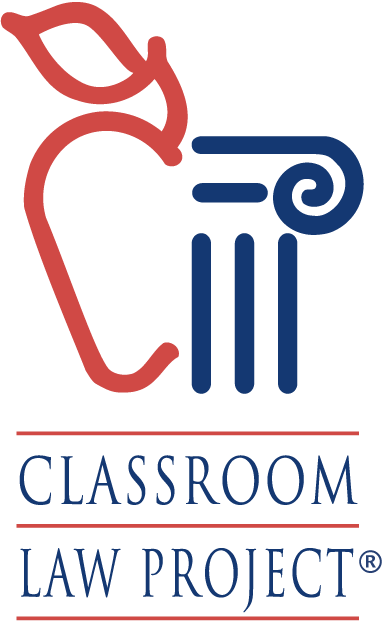 Mock TrialPresiding Judge BallotThe Presiding Judge shall score the teams on their overall performance.______________ v. _______________			 	Round (circle one):    1        2         3  (Team Code-PLF)            (Team Code-DEF)SCORING: For each criterion, score the team as a whole as follows.	9-10: Excellent, Amazing: mastery or near mastery of the criteria at all times	7-8: Good, Very Good: proficiency with the criteria, nearly all of the time	5-6: Fair, Average: meets the criteria, some of the time	3-4: Weak, Needs Practice: developing the criteria, but inconsistent	1-2: Poor, Unprepared: weak or unpracticed; does not meet criteriaTeam with the best overall performance:   Circle   P   or   D Procedural Roles (these do not impact overall team score):Feel free to take notes on the reverse. These notes, along with your ballot, will be shared with the teams.Presiding Judge Notes:Oregon High School Mock TrialAttorneys BallotThe Attorney Judge shall score the performances of the attorneys only.______________ v. _______________			 	Round (circle one):    1        2         3  (Team Code-PLF)            (Team Code-DEF)SCORING: For each component, score the attorney as follows; see the reverse for additional detail.	9-10: Excellent, Amazing: mastery or near mastery of the criteria at all times	7-8: Good, Very Good: proficiency with the criteria, nearly all of the time	5-6: Fair, Average: meets the criteria, some of the time	3-4: Weak, Needs Practice: developing the criteria, but inconsistent	1-2: Poor, Unprepared: weak or unpracticed; does not meet criteriaTeam with the best overall attorney performance:   Circle   P   or   D Outstanding Attorney for the Plaintiff: _______________________________ Outstanding Attorney for the Defense: _______________________________ Scoring Guidelines for Opening Statement, Directs, Crosses, & Closing ArgumentNote: Using notes is not a penalty by itself, though over-reliance, scripted, or distracting use can be marked down, just as a fluid, note-free performance can be rewarded.Opening StatementProvided a case overview and storyThe theme/theory of the case was identifiedMentioned the key witnessesProvided a clear and concise description of their team’s evidence and side of the caseStated the relief or verdict requestedDiscussed the burden of proofPresentation was non-argumentative; did not include improper statements or assume facts not in evidenceProfessional and composedSpoke naturally and clearlyDirect ExaminationsProperly phrased and effective questionsExamination was organized effectively to make points clearly; questions had clear purposeUsed proper courtroom proceduresHandled objections appropriately and effectivelyDid not overuse objectionsDid not ask questions that called for an unfair extrapolation from the witnessDemonstrated an understanding of the Modified Federal Rules of EvidenceHandled physical evidence appropriately and effectivelyProfessional and composedSpoke confidently and clearlyCross ExaminationsProperly phrased and effective questionsExamination was organized effectively to make points clearly; questions had clear purposeUsed proper courtroom proceduresHandled objections appropriately and effectivelyDid not overuse objectionsDid not ask questions that called for an unfair extrapolation from the witnessUsed various techniques, as necessary, to handle a non-responsive witnessProperly impeached witnessesDemonstrated an understanding of the Modified Federal Rules of EvidenceHandled physical evidence appropriately and effectivelyProfessional and composedSpoke confidently and clearlyClosing ArgumentTheme/theory reiterated in closing argumentSummarized the evidenceEmphasized the supporting points of their own case and mistakes and weaknesses of the opponent’s caseConcentrated on the important, not the trivialApplied the relevant lawDiscussed burden of proofDid not discuss evidence that was not included in the trial presentationOverall, the closing statement was persuasiveUse of notes was minimal, effective, and purposefulContained spontaneous elements that reflect unanticipated outcomes of this specific trialProfessional and composedSpoke naturally and clearlyOregon High School Mock TrialWitnesses Ballot        The Witness Judge shall score the performances of the witnesses only.____________ v. _____________			Round (circle one):    1        2         3    (Team Code -PLF)                       (Team Code-DEF)SCORING: For each examination, score the witness as follows; see the reverse for additional detail.	9-10: Excellent, Amazing: mastery or near mastery of the criteria at all times	7-8: Good, Very Good: proficiency with the criteria, nearly all of the time	5-6: Fair, Average: meets the criteria, some of the time	3-4: Weak, Needs Practice: developing the criteria, but inconsistent	1-2: Poor, Unprepared: weak or unpracticed; does not meet criteriaTeam with the best overall witness performance:   Circle   P   or   D Outstanding Witness for the Plaintiff: _______________________________ Outstanding Witness for the Defense: _______________________________ Scoring Guidelines for Witnesses9-10: Excellent, AmazingCharacter was carefully created to strongly reflect values, manners, knowledge and personality consistent with the trial context. Remained consistently and convincingly in character. Fluent, persuasive, clear, understandable. Showed mastery of the case and materials; adhered to the content of the affidavit. No errors in testimony or inconsistencies in the story line. Used no notes; used no unfair assistance in testifying. Convincing spontaneity was demonstrated in responses to questions.  7-8: Good, Very GoodCharacter was created to reflect values, manners, knowledge and personality mostly consistent with the trial context. Remained consistently and convincingly in character. Fluent, persuasive, clear, understandable. Showed solid understanding of the case and materials; adhered to the content of the affidavit. Testimony may have contained some minor errors in testimony or inconsistencies in the story line. Used no notes; used no unfair assistance in testifying.May have had minor problems handling unexpected questions. 5-6: Fair, AverageCharacter was created to reflect values, manners, knowledge and personality mostly consistent with the trial context. May at times have slipped slightly out of character. May have been minor problems understanding witness testimony. Showed understanding of the case and materials; may have deviated in minor ways from the affidavit. Some errors in testimony or inconsistencies in the story line. Used no notes; used no unfair assistance in testifying. May have had some problems handling unexpected questions. 3-4: Weak, Needs PracticeCharacter only weakly reflected values, manners, knowledge and personality consistent with the trial context. Problems remaining in character. Witness was difficult to understand.Witness seemed somewhat unprepared or deviated from the affidavit; may have been impeached.Significant errors in testimony or inconsistencies in story line.Used no notes; used no unfair assistance in testifying. Witness struggled with unexpected questions.1-2: Poor, UnpreparedCharacter was largely undefined and witness did not stay in characterWitness was difficult to understand.Witness seemed unprepared, used notes, showed misunderstanding of the case and materials, or was impeached.Errors or inconsistency in testimony that fundamentally detracted from the team’s case.Witness was unable to answer unexpected questions.Name: 					Mock Trial Individual EvaluationPlease determine an honest score for yourself, based on your preparation for and performance in the Mock Trial. Because this is a team effort, the weight falls on preparation, not on performance.What was the best part of your Mock Trial Experience and why:CriteriaPlaintiff Scoring 1-10Defense Scoring 1-10Theme/theory/strategy were consistent and emphasized throughout the opening, closing, and witness examinations.Overall presentation of the case created a clear and coherent portrayal of the events and issues, including legal issues.Team members stayed in character throughout the trial and were memorable in their performances, contributing to the success of the overall presentation, and never distracting from the process.Team members were attentive and collaborative at all times, quietly and appropriately conferring at the counsel table, and acting in support of one another.Team members exhibited knowledge, flexibility, and spontaneity when dealing with courtroom procedures, rules, objections, and the unexpected.Team members handled introductions, judge's questions, objections, and the unexpected with confidence, poise, and professionalism.TOTAL POINTS (up to 60 points each, NO TIES):Answer by Circling Yes or No for each:Clerk (plaintiff): Did the clerk fulfill his/her duties and contribute to the team’s performance?Y   /   NBailiff (defense): Did the bailiff’s fulfill his/her duties and contribute to the team’s performance?Y  /  NPlaintifftheme/theory/strategyclear and coherent portrayal all characters memorable in their performancesattentive and collaborativeknowledge, flexibility, and spontaneityconfidence, poise, and professionalismDefensetheme/theory/strategyclear and coherent portrayal all characters memorable in their performancesattentive and collaborativeknowledge, flexibility, and spontaneityconfidence, poise, and professionalismPlaintiff Scoring 1-10 pointsDefense scoring 1-10 pointsPlaintiff Opening:Plaintiff Opening:Defense Opening:Plaintiff First WitnessPlaintiff Direct:Defense Cross:Plaintiff Second WitnessPlaintiff Direct:Defense Cross:Plaintiff Third WitnessPlaintiff Direct:Defense Cross:Defense First WitnessPlaintiff Cross:Defense Direct:Defense Second WitnessPlaintiff Cross: Defense Direct:Defense Third WitnessPlaintiff Cross:Defense Direct:Plaintiff Closing: Defense Closing:TOTAL POINTS PLAINTIFF (up to 80 points, NO TIES):TOTAL POINTS DEFENSE (up to 80 points, NO TIES):Witnesses for the PlaintiffWitnesses for the PlaintiffPlaintiff’sWitnesses Scoring 1-10 ptsWitnesses for the DefenseWitnesses for the DefenseDefense’sWitnesses Scoring 1-10 ptsPlaintiff First Witness  DirectDefense First Witness DirectName: _____________________CrossName: ____________________CrossPlaintiff Second WitnessDirectDefense Second WitnessDirectName:_____________________CrossName:_____________________CrossPlaintiff Third WitnessDirectDefense Third WitnessDirectName:_____________________CrossName:_____________________CrossTOTAL POINTS PLAINTIFF(up to 60 points, NO TIES):TOTAL POINTS PLAINTIFF(up to 60 points, NO TIES):TOTAL POINTS DEFENSE (up to 60 points, NO TIES):TOTAL POINTS DEFENSE (up to 60 points, NO TIES):5 - Exemplary4 – Proficient3 –Developing2 – Beginning(let team down)Student  Self ScoreTeacherScoreTeamwork, cooperation & attitude: all for the teamOffers leadership, constructive assistance, adaptability, and a helpful vibe. 100% effort throughout.Teamwork: Collaborates well; constructively shares understanding as needed; encourages focus; a leaderAttitude: Consistently  positive, helpful and flexible - adapts well Offers constructive assistance, flexibility, open attitude; shares understanding as needed. 80-90% effort throughout.Teamwork: Collaborates well; offers constructive assistance; shares understanding as neededAttitude: Generally positive; flexibleLimited assistance, poor attitude, little flexibility. 60-70% effort throughout.Teamwork: Limited assistanceAttitude: attitude negative over 30% of the time. Little flexibility.Provides no assistance, exhibits detrimental attitude, and inflexibility. Doesn’t care. Less than 50% effort Teamwork: Provides no assistance to team; unhelpfulAttitude: attitude detrimental to team; inflexible.Preparation & focusOver prepared and always on task; can compensate for others.Always has all mock trial materials and other team-agreed materials.Consistently arrives with revised and improved workAlways on taskPrepared and knows what’s going on; mostly focused (90%).Has all mock trial materials, and other team-agreed materials.Often arrives with revised and improved work.Almost always on task Often unprepared; focus often wavers Mock Trial materials often missingOccasionally arrives with revised work.More on task than notOccasionally pulls others off taskUnprepared; others do your work for you;  rarely focusedRarely brings materialsRelies on others to revise your work or rally you to actionMostly off taskYou pull others off taskMock Trial PerformanceMy performance in the Mock Trial helped my team succeed.My performance in the mock trial helped my team.My performance didn’t help my team, but it also didn’t harm my team.My performance harmed my teamTotal out of 15Total out of 15Total out of 15Total out of 15Total out of 15